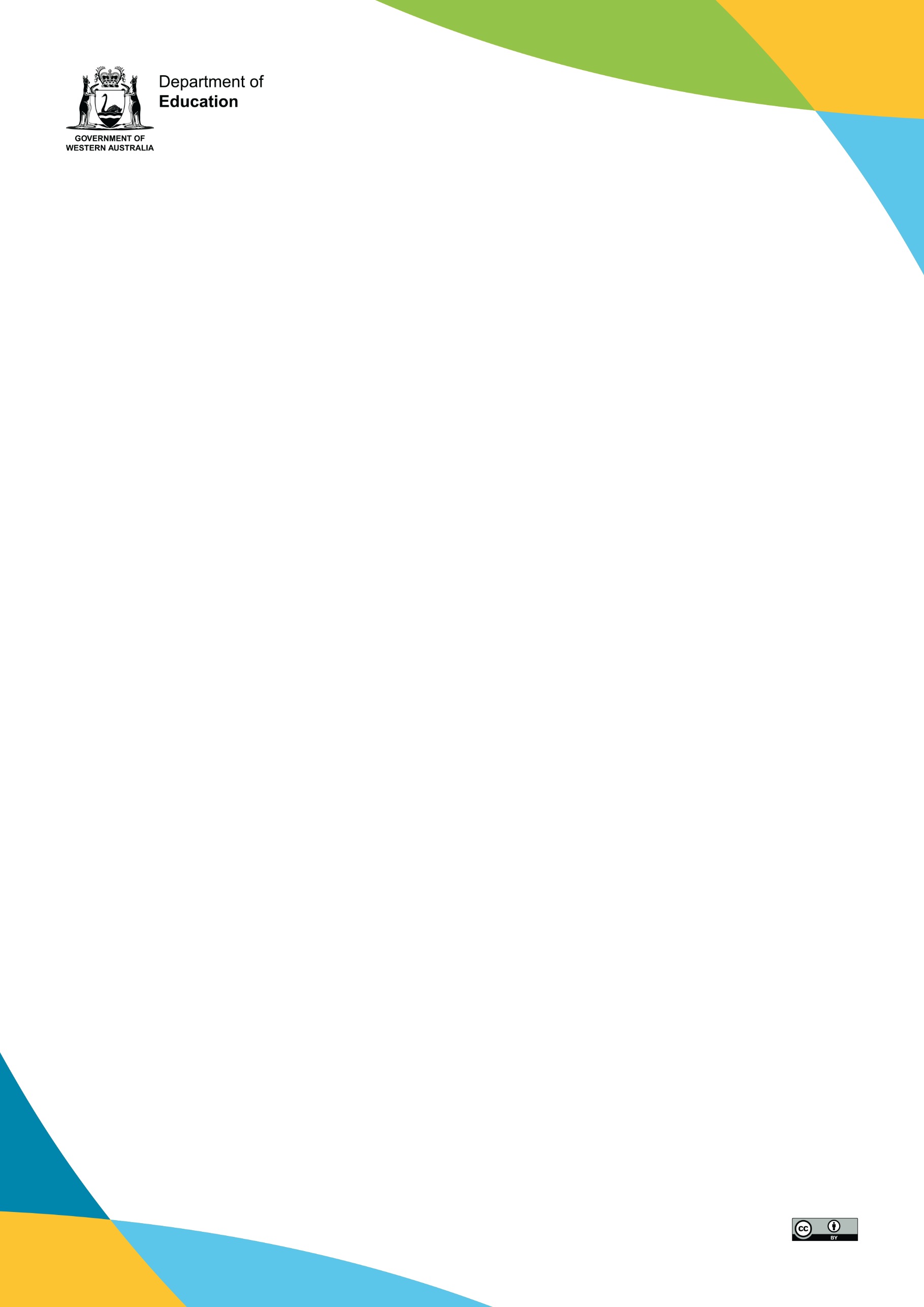 VacSwim假期游泳课常见问答什么时候开始接受报名？所有游泳课从2023年7月26日星期三开始接受报名。 谁可以报名？5到17岁儿童如何为我的孩子报名？最简单的方法是上网报名：education.wa.edu.au/vacswim。你也可以从我们网站下载、填写报名表并在报名截止日之前寄到我们办公室：VacSwimDepartment of Education Statewide Services Centre 33 Giles AvenuePadbury WA 6025费用是多少？*家庭报名包括同一住址的三名或三名以上儿童。价格不包括泳池门票。谁有资格享受优惠？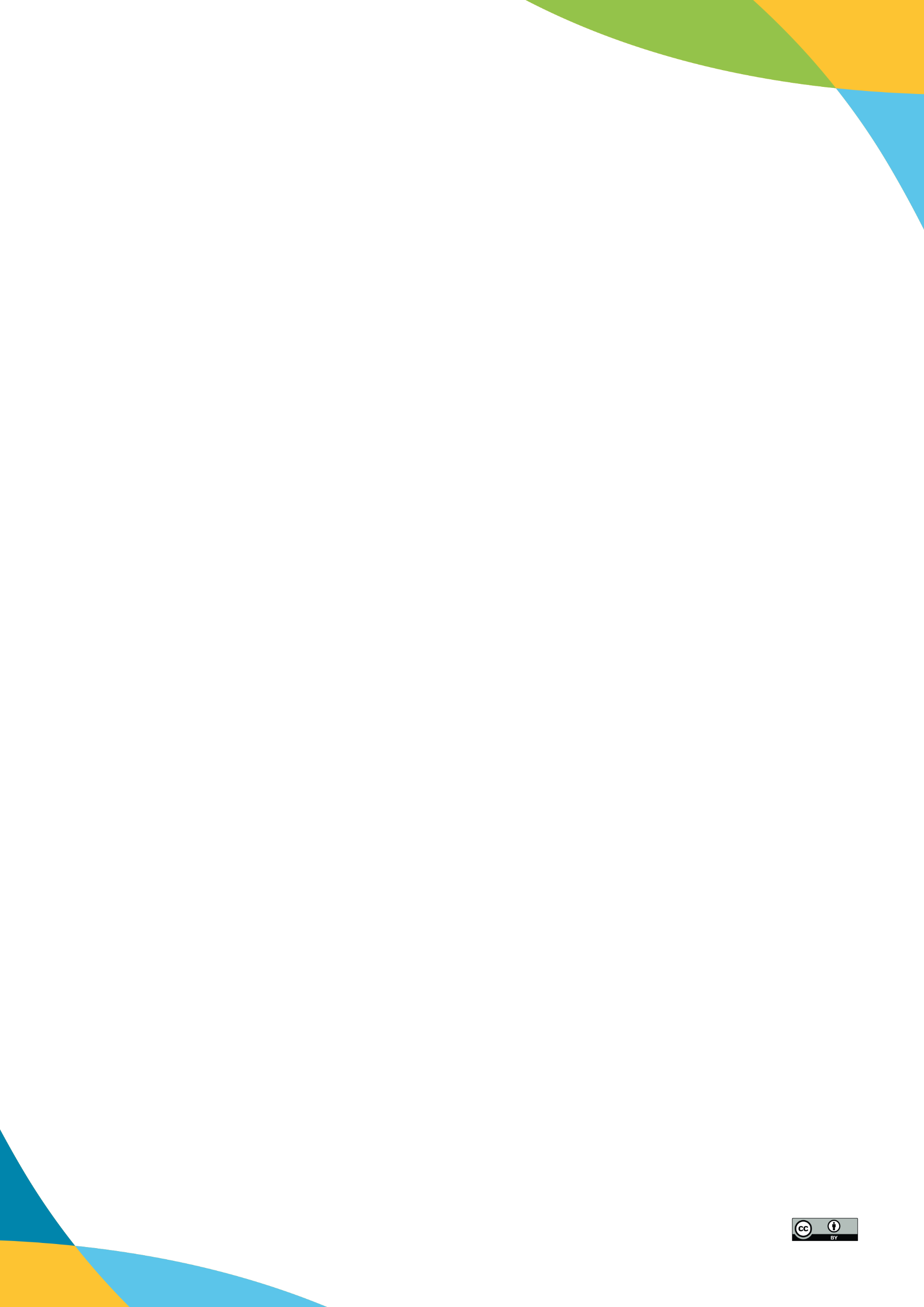 以下任一优惠卡的持卡人：如何了解VacSwim的详情？网站：education.wa.edu.au/swimming 电话：9402 6412电邮：vacswim@education.wa.edu.au十月份游泳课十月份游泳课什么时候开课？8天课：2023年9月27日星期三到10月6日星期五5天课：2023年10月2日星期一到10月6日星期五十月份游泳课什么时候截止报名？2023年8月17日星期四。游泳课的上课时间是什么？大多数泳池的8天课都安排在上午。有些中心的课可能安排在下午，详情请访问education.wa.edu.au/swimming。5天课安排在下午，通常是下午1点到4点。游泳课时间多长？8天课：每节课45分钟5天课：每节课35分钟2	19/07/2023一月份游泳课我现在可以为孩子报名上一月份的游泳课吗？可以，现在已经开始接受一月份游泳课的报名。一月份游泳课什么时候开课？一月份游泳课1：2024年1月3日星期三到1月12日星期五一月份5天课：2024年1月8日星期一到1月12日星期五一月份游泳课2：2024年1月15日星期一到1月25日星期四一月份游泳课什么时候截止报名？2023年10月26日星期四。游泳课时间多长？一月份游泳课1：8天课每节课45分钟一月份5天课：5天课每节课35分钟一月份游泳课2：9天课每节课40分钟乡镇早课什么时候开课？ 2023年12月16日星期六到12月22日星期五** 包括星期六和星期天的课游泳课时间多长？8天课每节课45分钟什么时候截止报名？2023年10月12日星期四。 2	19/07/2023